Ursula Taylor Church of England School 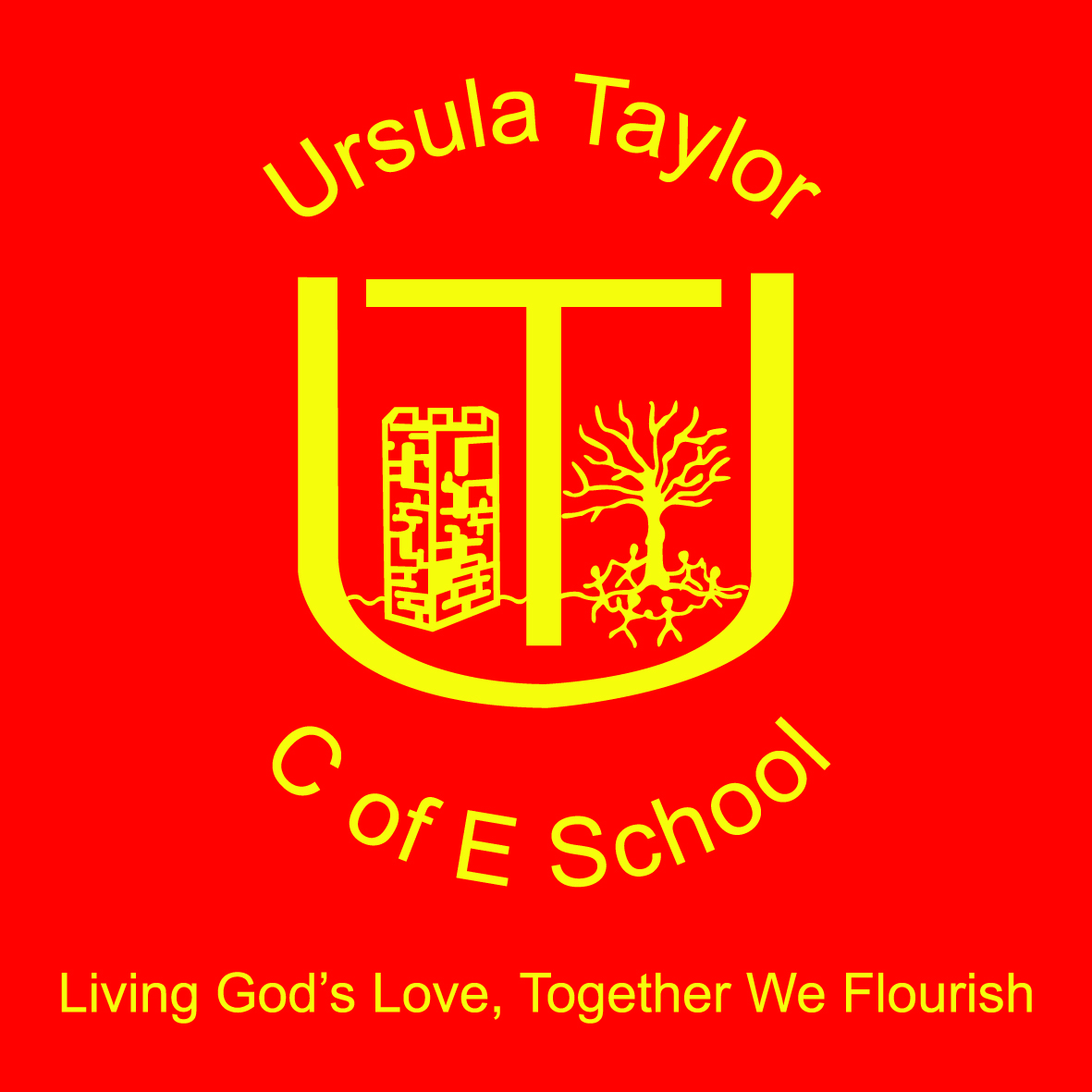 Job DescriptionJob Title: Upper Key Stage 2 Teacher – Year 6Reports to: Headteacher, Deputy Headteacher and Assistant HeadteacherSalary Range:  Teacher’s Pay Scale (MPS or UPS)Date: September 2018 Main Purpose:To teach a class, working constructively as a member of staff within the whole school team.To promote the ethos and values of our school, including our Christian Distinctiveness as a Church of England School.To plan, teach, monitor, assess and evaluate the school curriculum and the progress and attainment of our children. To share in the corporate responsibility for the well-being and individual needs of all pupils.School Teacher’s Professional Duties.The professional duties of a teacher shall include:Teaching and LearningTo plan and prepare lessons using the knowledge of school policies, schemes of work and National Curriculum requirements for Upper Key Stage 2.To teach allocated children by planning their teaching to achieve progression of learning through:Identifying clear teaching objectives and success criteriaSetting tasks which challenge pupils and ensure high levels of interestDemonstrating high expectations for all children, setting clear targets and building on prior attainmentIdentifying SEND or very able pupilsProviding clear structures for lessons, maintaining pace, motivation and challengeMaking effective use of assessment and ensure coverage of programmes of studyKeep accurate, up to date and clear records of children’s attainment and progressParticipate in arrangements for preparing children for standardised assessments, ensuring all requirements of recording and reporting are completedEnsuring effective teaching and best use of available timeMaintaining discipline in accordance with the school’s policies and procedures and encouraging good practice with regard to punctuality, behaviour, standards of work and homework Using a variety of engaging teaching methods:Including planning for effective progression and use of appropriate and challenging vocabularyUsing effective questioning and providing opportunities for assessment for learningProviding positive feedback and clear next steps in line with the school’s marking policySelecting appropriate learning resources and encouraging independent learning through choice and challengeProviding cross curricular opportunities, including, the use of ICT and computing.Ensuring children acquire and consolidate knowledge, skills and understanding appropriate to the subject taughtEvaluating own and others’ teaching to improve effectivenessEnsuring the effective and efficient deployment of classroom supportPaying due regard to Local and National agenda which contribute to the shaping of the school visionEncouraging pupils to think and talk about their learning, develop resilience and independenceModel, promote and encourage our school values, teaching children to take responsibility for themselves, resources and our environmentWork as a member of the team, planning cooperatively, sharing information, ideas and expertiseConsult and plan with Teaching support staff, SENCo and external advisory agencies as appropriateMaintain a stimulating, informative environment displaying and valuing children’s workMaintain high standards of conduct and discipline and being fully aware of the responsibilities linked to Safeguarding and Child ProtectionBe flexible and willing to assume additional responsibilities, when deemed appropriate by the Headteacher, in line with the School Teacher’s Pay and Conditions Document. CommunicationEstablish good relationships with parents and carers to promote children’s learning and achievementPrepare and present informative and high quality reports for parents/carersProvide and contribute to oral and written assessments, reports and reviews relating to  individual pupils and groups of pupils; e.g. in the context of SENDAttend and take a constructive part in staff meetings, Inset days and other school training sessionsContribute towards school assemblies and collective worshipBe responsible for keeping up to date with school notices and bulletinsEnsure that all accidents and behavioural incidents are properly recorded and reportedSet high standards of punctuality, to be in class or on the playground to greet the children at the start of teaching sessionsParticipate in meetings at the school which relate to the curriculum for the school or the administration or organisation of the school, including pastoral arrangementsProfessional ResponsibilityParticipate in arrangements for performance related appraisalParticipate in arrangements for further training and professional development. Subject leader ResponsibilityTo be responsible for a specified subject area, leading the review, development and management of activities relating to the curriculum, organisation and pastoral functions of the schoolIn particular;To be responsible for monitoring standards and Teaching and LearningTo be responsible for maintaining resources and advising other members of staff on the resources available and to monitor their useTo order resources for the specified area of responsibility, following the procedures detailed in the schools Finance ManualTo deliver relevant training which provides impact and opportunities for colleagues’ professional developmentWhole School CommitmentTo demonstrate a commitment to the full life of the school and to work with all members of staff to ensure the success of whole school initiatives and assemblies, displays, open evenings and other activities as they occur in the schoolTo support and assist in the development of school policiesTo undertake, with all other members of staff, general responsibilities concerned with the day-to-day running of the school e.g. playground dutiesTo be supportive of the school’s extra-curricular activities, including the running of a club.Upper Key Stage 2 Teacher Job description 